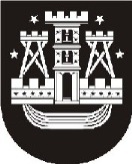 KLAIPĖDOS MIESTO SAVIVALDYBĖS ADMINISTRACIJOS DIREKTORIUSĮSAKYMASDĖL INDIVIDUALIŲ UGDYMO PRIEMONIŲ IKIMOKYKLINIO IR PRIEŠMOKYKLINIO AMŽIAUS VAIKAMS REKOMENDACINIO SĄRAŠO PATVIRTINIMO2015 m.rugsėjo 9 d. Nr. AD1-2631KlaipėdaVadovaudamasis Lietuvos Respublikos vietos savivaldos įstatymo 29 straipsnio 8 dalies 2 punktu ir vykdydamas Klaipėdos miesto savivaldybės tarybos 2015 m. liepos 30 d. protokolinį pavedimą Nr. T1-126 „Dėl pavedimo“:Tvirtinu individualių ugdymo priemonių ikimokyklinio ir priešmokyklinio amžiaus vaikams rekomendacinį sąrašą (priedas).Nustatau, kad savivaldybės švietimo įstaigos, įgyvendinančios ikimokyklinio ir priešmokyklinio ugdymo programas, tvirtindamos savo įstaigų individualių ugdymo priemonių ikimokyklinio ir priešmokyklinio amžiaus vaikams sąrašus, suderinusios su įstaigų tarybomis, rekomendacinį sąrašą gali detalizuoti ar sutrumpinti, atsižvelgdamos į veiklos ypatumus.S. Vancevičienė, tel. 39 61 502015-09-03INDIVIDUALIŲ UGDYMO PRIEMONIŲ IKIMOKYKLINIO IR PRIEŠMOKYKLINIO AMŽIAUS VAIKAMS REKOMENDACINIS SĄRAŠAS1. Pieštukas2. Spalvoti pieštukai 3. Flomasteriai4. Piešimo sąsiuviniai 5. Spalvotas popierius ir baltas popierius6. Spalvotas kartonas 7. Liniuotė8. Drožtukas9. Trintukas10. Klijai11. Akvareliniai, pasteliniai dažai ir guašas12. Spalvotos kreidelės 13. Teptukai (klijavimui ir piešimui)14. Žirklės15. Skaičiavimo pagaliukai16. Segtuvai 17. Įdėklas18. Įmautės19. Plastelinas20. Modelinas21. Pratybų sąsiuvinis priešmokyklinio ugdymo programai22. Rašiklinė ar pieštukinė priešmokyklinio ugdymo programaiSavivaldybės administracijos direktoriusSaulius BudinasKlaipėdos miesto savivaldybės administracijosdirektoriaus 2015-09-09įsakymo Nr. AD1-2631priedas